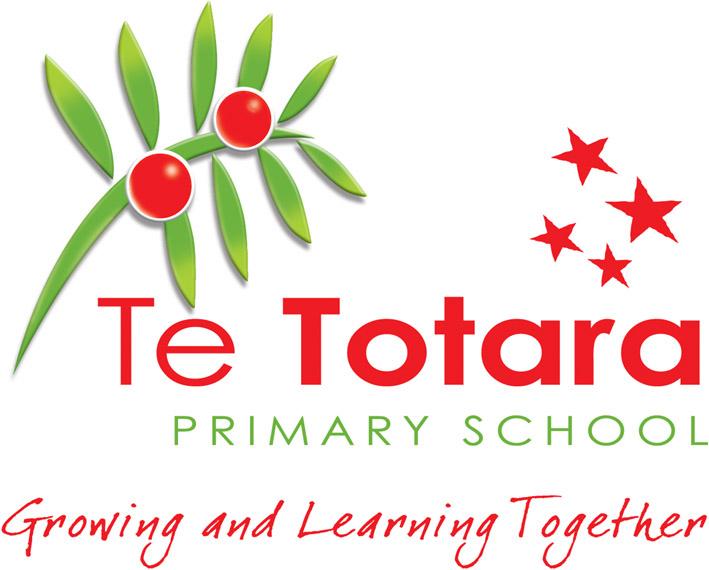 CLASSROOM RELEASE PROCEDURE                         N.E.L.P.  1:2, 2:3, 3:6Clause 5.30 of the relevant Primary Teachers Collective Agreement.Intent and purposeThe intent of classroom release time (CRT) is to address teacher workload while maximising benefits for student learning.The use of classroom release time is to be professionally useful for the school’s teaching and learning programmes, the teacher’s professional growth and the learning needs of the students.Use of Classroom Release TimeThis procedure contains a list of the most common uses for classroom release time in our school. The list may be amended from time to time through consultation with teachers. Principal and individual teachers may also agree to other uses from time-to-time.In our school classroom release time will be used for:Planning EvaluationReportingPersonal professional developmentObserving other teachersReading/ResearchTeam meetings and Individual Education PlansAssessmentAny other use agreed to from time to time between teacher and PrincipalTe Totara School Senior Leadership determine each term the basis for allocating the CRT to entitled teachers. This could include a combination of one hour a week, two hours a fortnight, blocks or days. For any disputes or concern over the use of CRT the Principal shall determine the most appropriate use. Teachers must liaise with the incoming release teacher to determine the class programme so that learning opportunities for students are maximised.NB: Where school sessions prevent allocation of the precise amount of classroom release time, the school shall endeavour to provide as close as possible to the entitlement including, when needed, advanced or delayed entitlement across the 4 terms of each school year,When CRT cannot be provided for genuine reasonsWhere for genuine reasons, during term planning or at short notice, it is not possible to provide CRT to an individual or group of teachers the school will:Record the reason for non-deliveryEndeavour to reallocate the CRT at a later date in that school yearReview the CRT procedure if requiredUse the record of non-delivery when reviewing the procedurePresiding Member	………………………….....	Principal	………………………….....Date Ratified:     8 December 2023		Review Date:	     March 2025